Иностранные граждане, временно пребывающие в Российской Федерации, обязаны встать на учет по месту пребывания.Уведомление о прибытии в место пребывания иностранного гражданина, подается в территориальный орган Министерства внутренних дел Российской Федерации не позднее 7 рабочих дней со дня его прибытия в место пребывания.Основанием для постановки на учет по месту пребывания иностранного гражданина - уведомление о прибытии иностранного гражданина или лица без гражданства в место пребывания(Постановление Правительства РФ от 15.01.2007 N 9 (ред. от 26.10.2016) «О порядке осуществления миграционного учета иностранных граждан и лиц без гражданства в Российской Федерации»)Миграционный учет иностранных граждан делается на срок пребывания до 90 суток.
После истечения 90 суток иностранный гражданин обязан либо выехать за пределы РФ на 3 месяца, либо продлить регистрацию.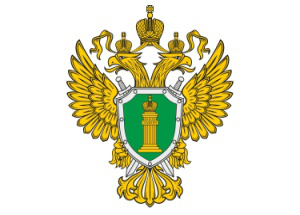 Прокуратура Тоцкого района Оренбургской областиул. Стерелюхина, 10  с. Тоцкое, 461131тел.: 8(35349) 2-11-51Горячая линия прокуратуры района: 8(35349)2-11-51;2-13-34На территории РФ являются правонарушениями:Статья 18.8 КоАП РФ. Нарушение иностранным гражданином или лицом без гражданства правил въезда в Российскую Федерацию либо режима пребывания (проживания) в Российской Федерации(штраф - от двух тысяч до пяти тысяч рублей с административным выдворением за пределы Российской Федерации или без такового).Статья 18.10 КоАП РФ. Незаконное осуществление иностранным гражданином или лицом без гражданства трудовой деятельности в Российской Федерации(штраф - от двух тысяч до пяти тысяч рублей с административным выдворением за пределы Российской Федерации или без такового).Статья 18.20. КоАП РФ. Нарушение иностранным гражданином или лицом без гражданства срока обращения за выдачей патента(штраф в размере от десяти тысяч до пятнадцати тысяч рублей).Статья 19.17. КоАП РФ. Незаконное изъятие документа, удостоверяющего личность гражданина (паспорта), или принятие документа, удостоверяющего личность гражданина (паспорта), в залог(штраф от ста до трехсот рублей)Статья 19.18. КоАП РФ. Представление ложных сведений для получения документа, удостоверяющего личность гражданина (паспорта), либо других документов, удостоверяющих личность или гражданство(штрафа от пяти тысяч до десяти тысяч рублей)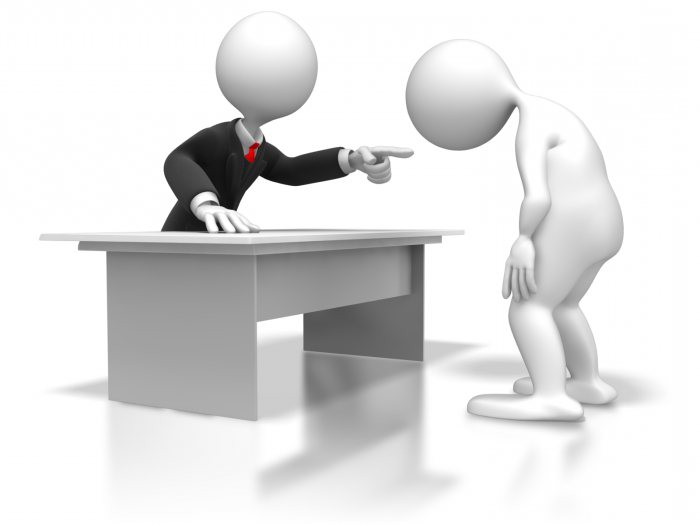 ПРОКУРАТУРА ТОЦКОГО РАЙОНА ОРЕНБУРГСКОЙ ОБЛАСТИ Памятка для иностранных граждан, временно пребывающих в РФ  2020На территории РФ являются преступлениями: Статья 322.3 УК РФ.Фиктивная постановка на учет иностранного гражданина или лица без гражданства по месту пребывания в жилом помещении в Российской Федерации.Статья 327 УК РФ. Подделка, изготовление или сбыт поддельных документов, государственных наград, штампов, печатей, бланков.Статья 291 УК РФ.Дача взятки должностному лицу. 
Лицо, давшее взятку, освобождается от уголовной ответственности, если оно активно способствовало раскрытию и (или) расследованию преступления и либо в отношении его имело место вымогательство взятки со стороны должностного лица, либо лицо после совершения преступления добровольно сообщило в орган, имеющий право возбудить уголовное дело о даче взятки.Мелкое взяточничество - получение взятки, дача взятки лично или через посредника в размере, не превышающем десяти тысяч рублей – наказываются штрафом в размере до двухсот тысяч рублей либо лишением свободы на срок до одного года.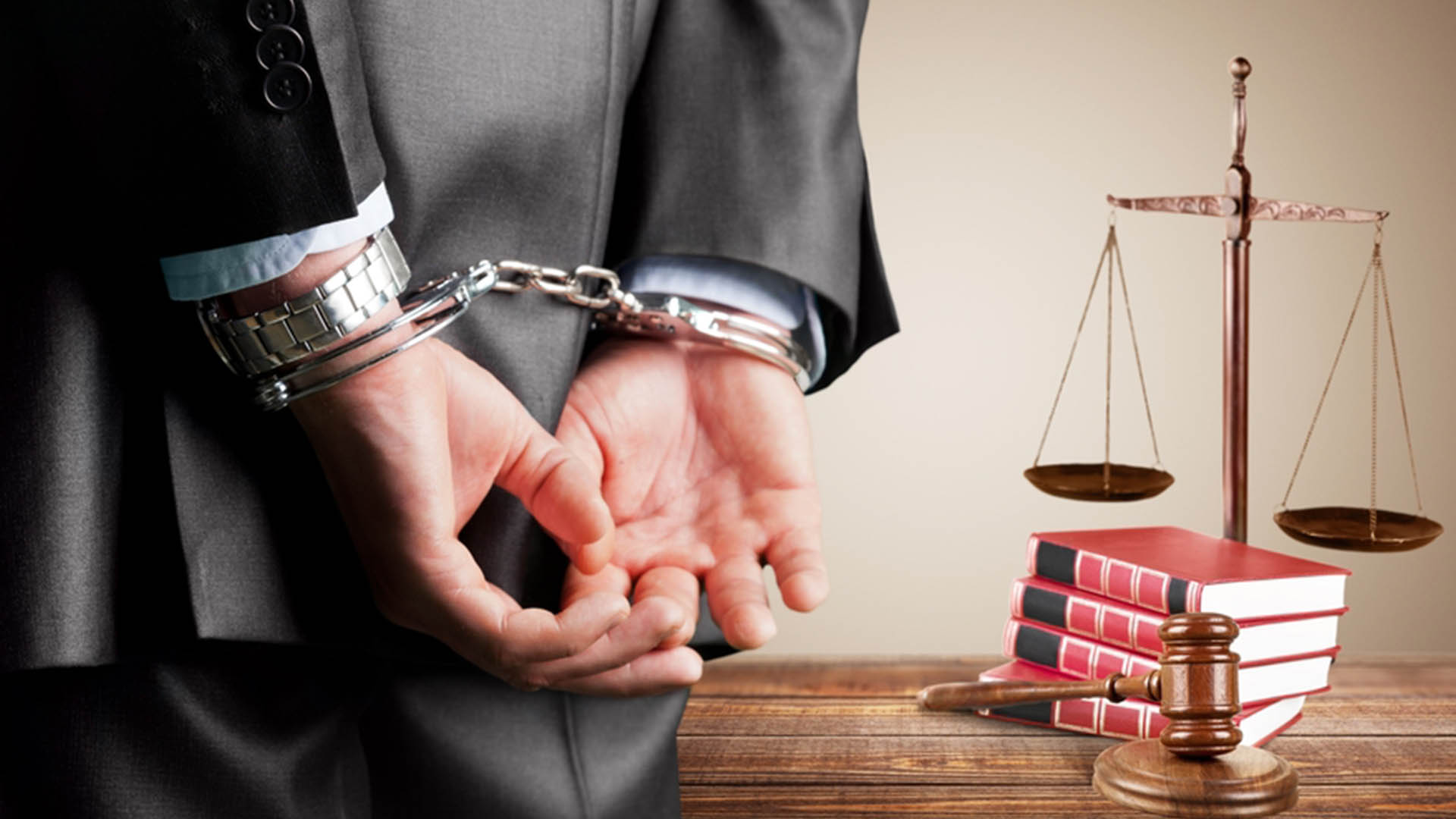 